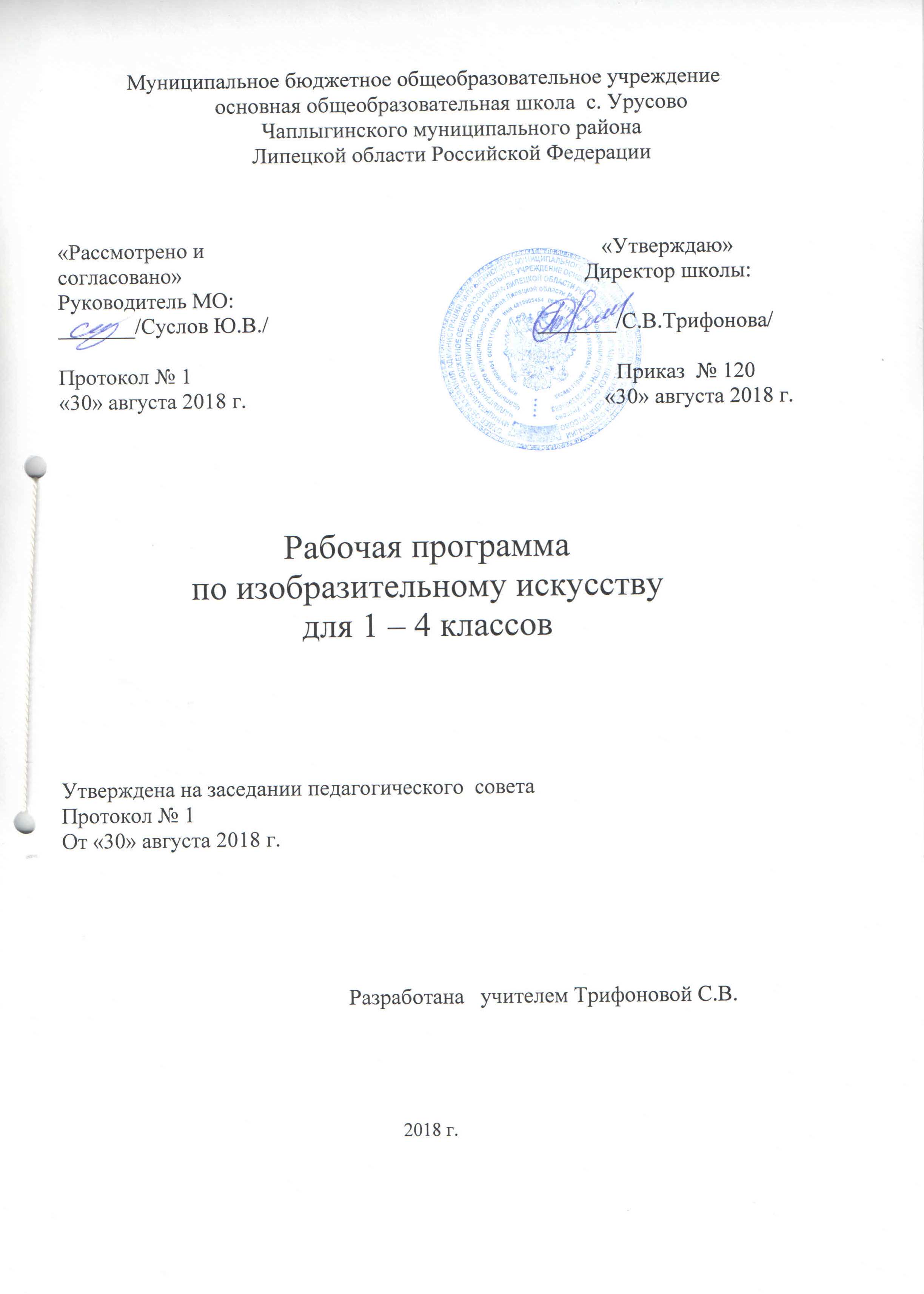 Планируемые результаты освоения учебного предмета, курсаЛичностные, метапредметные и предметные результаты освоения учебного предмета, курсаВ результате освоения предмета «Изобразительное искусство» обеспечиваются условия для достижения учащимися следующих личностных,  метапредметных  и предметных результатов.Личностные результаты отражаются в индивидуальных качественных свойствах учащихся, которые они должны приобрести в процессе освоения учебного предмета по программе «Изобразительное искусство»:чувство гордости за культуру и искусство Родины, своего народа;уважительное отношение к культуре и искусству других народов нашей страны и мира в целом;понимание особой роли культуры и  искусства в жизни общества и каждого отдельного человека;сформированность эстетических чувств, художественно-творческого мышления, наблюдательности и фантазии;сформированность эстетических потребностей — потребностей в общении с искусством, природой, потребностей в творческом  отношении к окружающему миру, потребностей в самостоятельной практической творческой деятельности;овладение навыками коллективной деятельности в процессе совместной творческой работы в команде одноклассников под руководством учителя;умение сотрудничать с товарищами в процессе совместной деятельности, соотносить свою часть работы с общим замыслом;умение обсуждать и анализировать собственную  художественную деятельность  и работу одноклассников с позиций творческих задач данной темы, с точки зрения содержания и средств его выражения. 	Метапредметные результаты характеризуют уровень сформированности  универсальных способностей учащихся, проявляющихся в познавательной и практической творческой деятельности:овладение умением творческого видения с позиций художника, т.е. умением сравнивать, анализировать, выделять главное, обобщать;овладение умением вести диалог, распределять функции и роли в процессе выполнения коллективной творческой работы;использование средств информационных технологий для решения различных учебно-творческих задач в процессе поиска дополнительного изобразительного материала, выполнение творческих проектов отдельных упражнений по живописи, графике, моделированию и т.д.;умение планировать и грамотно осуществлять учебные действия в соответствии с поставленной задачей, находить варианты решения различных художественно-творческих задач;умение рационально строить самостоятельную творческую деятельность, умение организовать место занятий;осознанное стремление к освоению новых знаний и умений, к достижению более высоких и оригинальных творческих результатов.Предметные результаты характеризуют опыт учащихся в художественно-творческой деятельности, который приобретается и закрепляется в процессе освоения учебного предмета: знание видов художественной деятельности: изобразительной (живопись, графика, скульптура), конструктивной (дизайн и архитектура), декоративной (народные и прикладные виды искусства);знание основных видов и жанров пространственно-визуальных искусств;понимание образной природы искусства; эстетическая оценка явлений природы, событий окружающего мира;применение художественных умений, знаний и представлений в процессе выполнения художественно-творческих работ;способность узнавать, воспринимать, описывать и эмоционально оценивать несколько великих произведений русского и мирового искусства;умение обсуждать и анализировать произведения искусства, выражая суждения о содержании, сюжетах и выразительных средствах; усвоение названий ведущих художественных музеев России и художественных музеев своего региона; мение видеть проявления визуально-пространственных искусств в окружающей жизни: в доме, на улице, в театре, на празднике;способность использовать в художественно-творческой деятельности различные художественные материалы и художественные техники;  способность передавать в художественно-творческой деятельности характер, эмоциональные состояния и свое отношение к природе, человеку, обществу;умение компоновать на плоскости листа и в объеме задуманный художественный образ;освоение умений применять в художественно—творческой  деятельности основ цветоведения, основ графической грамоты;овладение  навыками  моделирования из бумаги, лепки из пластилина, навыками изображения средствами аппликации и коллажа; умение характеризовать и эстетически оценивать разнообразие и красоту природы различных регионов нашей страны; умение рассуждать о многообразии представлений о красоте у народов мира, способности человека в самых разных природных условиях создавать свою самобытную художественную культуру; изображение в творческих работах  особенностей художественной культуры разных (знакомых по урокам) народов, передача особенностей понимания ими красоты природы, человека, народных традиций;умение узнавать и называть, к каким художественным культурам относятся предлагаемые (знакомые по урокам) произведения изобразительного искусства и традиционной культуры;способность эстетически, эмоционально воспринимать красоту городов, сохранивших исторический облик, — свидетелей нашей истории;умение  объяснять значение памятников и архитектурной среды древнего зодчества для современного общества;выражение в изобразительной деятельности своего отношения к архитектурным и историческим ансамблям древнерусских городов; умение приводить примеры произведений искусства, выражающих красоту мудрости и богатой духовной жизни, красоту внутреннего  мира человека.Содержание учебного предмета, курса2 классВиды художественной деятельности.  Восприятие произведений искусства.  Человек, мир природы в реальной жизни: образ человека, природы в искусстве. Рисунок. Материалы для рисунка: карандаш, ручка, фломастер, уголь, пастель, мелки и т.д. Три основных цвета: желтый, красный, синий. «Цветочная поляна». «Наши друзья птицы».  «Сказочная птица». «Веточки деревьев с росой и паутинкой».Цвет. Теплые и холодные цвета. Смешение цветов. Роль белой и черной красок в выразительности образа. Живопись. Пастель и цветные мелки, акварель, их выразительные возможности. «Осенний лес»Художественное конструирование и дизайн. Выразительные возможности бумаги. «Осенний листопад». «Птицы в лесу».Декоративно-прикладное искусство. Украшение и реальность «Кокошник». Художественное конструирование и дизайн.  «Подводный мир». «Фантастический замок». Живопись. Образы природы и человека в живописи.  «Море». Декоративно-прикладное искусство. Образ человека в традиционной культуре. Представления народа о мужской и женской красоте.  Женский образ русских сказок.  «Сказочный мужской образ». Скульптура. Объем – основа языка скульптуры. Образ человека в скульптуре.Художественное конструирование и дизайн. Как украшает себя человек. Художественный образ в архитектуре и дизайне. «Дворцы доброй феи». Декоративно-прикладное искусство. Сказочные образы. «В мире сказочных героев».Живопись. Цвет основа языка живописи. «Замок Снежной королевы». «Весна идет».Азбука искусства. Как говорит искусство? Линия. Линия, штрих, пятно и художественный образ. «Графика зимнего леса». Объем. Выразительность объемных композиций. «Звери в лесу». Композиция. «Композиции из сухих трав и цветов».Ритм. Виды ритма.  Ритм линий, пятен, цвета. «Весенний ручеек». Линия. Линия как средство выражения: ритм линий. «Ветка». Ритм пятен как средство выражения. «Птички» (коллективное панно).Ритм. Ритм линий, пятен, цвета.  «Смешные человечки». Передача движения в композиции с помощью ритма элементов.  «Весна. Шум птиц».Значимые темы искусства. О чем говорит искусство? Искусство дарит людям красоту. «Новогодняя игрушка». Человек и человеческие взаимоотношения. «Четвероногий герой».Опыт художественно-творческой деятельности. Овладение  навыками лепки и бумагопластики. Наши достижения. Я умею. Я могу.3 класс.Виды художественной деятельности  Декоративно-прикладное искусство. Понятие о синтетичном характере народной культуры. Твои  игрушки (создание формы, роспись). Твои игрушки (лепка из пластилина). Обои и шторы  у тебя дома. Твои книжки. Поздравительная открытка (декоративная закладка). Труд художника для твоего дома. Обобщение темы.Восприятие произведений искусства.  Художник в театре. Театральные маски. Театр кукол. Театральный занавес. Афиша и плакат. Художник в цирке. Театральная программа.Представление о роли изобразительных (пластических) искусств в жизни человека, в его окружении. Праздник в городе. Школьный карнавал. Обобщение темы.Восприятие произведений искусства. Ведущие художественные музеи России и региональные музеи.  Музеи в жизни города. Скульптура. Основные темы скульптуры. Скульптура  в музее и на улице.Азбука искусства. Как говорит искусство? Композиция. Элементарные  приемы композиции на плоскости и в пространстве. Понятия: горизонталь, вертикаль и диагональ в построении композиции. Понятия: линия горизонта, ближе – больше, дальше – меньше, загораживания.Значимые темы искусства. О чем говорит искусство? Земля – наш общий дом. Памятники архитектуры.Искусство дарит людям красоту. Витрины на улицах. Парки, скверы, бульвары. Ажурные ограды. Фонари на улицах и в парках. Новогодний фонарик. Удивительный транспорт. Труд художника на улицах твоего города. Обобщение темы. Человек и человеческие взаимоотношения. Образ человека в разных культурах мира. Образ театрального героя. Земля – наш общий дом. Восприятие и эмоциональная оценка шедевров русского и зарубежного искусства. Картина-пейзаж. Родина моя – Россия. Представления народа о красоте человека (внешней и духовной), отраженные в искусстве Картина-натюрморт. Жанр натюрморта.Человек и человеческие взаимоотношения. Жанр портрета. Родина моя – Россия. Образ защитника Отечества. Картины исторические и бытовые.Земля наш общий дом. Образы архитектуры в декоративно-прикладном искусстве. Музеи архитектуры.Опыт художественно-творческой деятельности. Освоение основ декоративно-прикладного искусства. Художественная выставка. Обобщение темы.4 класс.	Виды художественной деятельности Художественное конструирование и дизайн. Выразительные возможности бумаги. «Родной уголок». «Древние соборы». «Города Русской земли».Фотография  и произведение изобразительного искусства: сходство и различия.Представления о богатстве и разнообразии художественной культуры (на примере культуры народов России). Ведущие художественные музеи России и региональные музеи. «Каждый народ – художник». Скульптура. Материалы скульптуры и их роль в создании выразительного образа. Азбука искусства. Как говорит искусство? Композиция. Роль контраста в композиции.Композиционный центр. Главное и второстепенное в композиции. Симметрия и асимметрия.Значимые темы искусства. О чем говорит искусство?  Земля – наш общий дом. Жанр пейзажа.  Пейзажи разных географических широт. «Пейзаж родной земли». Использование различных художественных материалов и средств для создания выразительных образов природы.Родина моя – Россия. Роль природных условий в характере традиционной культуре народов России.«Деревня — деревянный мир». Представления народа о красоте человека (внешней и внутренней). Связь изобразительного искусства с музыкой, песней, танцами, былинами, сказаниями, сказками. «Народные праздники».Образ защитника Отечества. «Древнерусские воины-защитники».  «Новгород, Псков, Владимир, Суздаль, Москва».Образы архитектуры и декоративно- прикладного искусства. «Узорочье теремов».Образы архитектуры и декоративно- прикладного искусства. «Пир в теремных палатах». Знакомство с несколькими наиболее яркими культурами мира, представляющими разные народы и эпохи. «Страна восходящего солнца»   «Народы гор и степей». «Древняя Эллада». «Европейские города Средневековья». Роль природных условий в характере культурных традиций разных народов мира. «Города в пустыне». «Многообразие художественных культур в мире».Человек и человеческие взаимоотношения. Темы любви, дружбы, семьи в искусстве. «Материнство».  «Мудрость старости». «Сопереживание». Эмоциональная и художественная выразительность образов персонажей, пробуждающих лучшие человеческие чувства и качества: доброту, сострадание, поддержку, заботу, героизм, бескорыстие и т. д. «Герои – защитники».  «Юность и надежды».Земля – наш общий дом.  «Искусство объединяет народы».Опыт художественно-творческой деятельности. Изображение по памяти и воображению (человек, животные, растения).Тематическое планирование с указанием количества часов, отводимых на освоение каждой темы1 класс2 класс3 класс.4 класс.	1 класс№ п/пРаздел (тема урока)Количество часовI.Виды художественной деятельности 18 1.Восприятие произведений искусства. Красота предметов, выраженная средствами рисунка.12.Восприятие произведений искусства. Пейзажи родной природы. Художники и зрители.13.Художественное конструирование и дизайн. 14.Красота узоров, созданных человеком.15.Рисунок. Изображение рыб: общие и характерные черты. Красивые рыбы. 16.Изображение птиц: общие и характерные черты.17.Роль рисунка в искусстве: основная и вспомогательная. Узоры, которые создали люди.18.9.Художественное конструирование и дизайн. Разнообразие материалов для художественного конструирования и моделирования ( пластилин, бумага, картон и др.)210.Как украшает себя человек.  Живопись. 111.Красота и разнообразие зданий. Разные типы построек. 112.Живопись. Красота и разнообразие зданий. Дома бывают разными. 113.Выбор средств художественной выразительности для создания живописного образа. Домики, которые построила природа.114.Восприятие произведений искусства. Художественный образ в архитектуре и дизайне. Дом снаружи и внутри.  115.Художественное конструирование и дизайн. Разнообразие материалов для художественного конструирования и моделирования. Строим город. 116.Представление о возможностях конструирования и моделирования. Всё имеет своё строение. 117.Художественное конструирование и оформление. Строим вещи. 118. Декоративно-прикладное искусство. Разнообразие форм в природе. Цветы, морозные узоры на стекле.1II.Азбука искусства. Как говорит искусство? 6 19.Линия. Многообразие линий и их знаковый характер. 120.Форма. Разнообразие форм предметного мира и передача их на плоскости и в пространстве. 121.Пятно. Пятно как способ изображения на плоскости.122.Объем. Объем в пространстве и объем на плоскости. Овладение объёмом.123.Передача с помощью линий эмоционального состояния природы, человека, животного.  124.Цвет. Основные и составные цвета. Разноцветные краски. 1III.Значимые темы искусства. О чем говорит искусство?  9 25.Земля – наш общий дом. Цветы — украшение Земли. 126.Красоту нужно уметь замечать. Узоры на крыльях. 127. Искусство дарит людям красоту. Художественное конструирование и оформление помещений. 128.Проект « украшаем свой класс». 129.Родина моя – Россия. Село, в котором мы живём.  130.Красота и разнообразие природы, зданий.131.Искусство дарит людям красоту. Рисование. Праздник весны. 132.Праздник птиц. Разноцветные жуки. Времена года.133.Работа с бумагой. Сказочная страна. Овладение элементарными навыками бумагопластики.1№ п/пРаздел (тема урока)Количествочасов№ п/пРаздел (тема урока)КоличествочасовI.Виды художественной деятельности.  Восприятие произведений искусства.  23 1.Человек, мир природы в реальной жизни: образ человека, природы в искусстве. 12.Рисунок. Материалы для рисунка: карандаш, ручка, фломастер, уголь, пастель, мелки и т.д. 13.Три основных цвета: желтый, красный, синий. «Цветочная поляна». 14.«Наши друзья птицы».  15.«Сказочная птица». 16.«Веточки деревьев с росой и паутинкой».17.Цвет. Теплые и холодные цвета. Смешение цветов.18. Роль белой и черной красок в выразительности образа. Живопись. 19.Пастель и цветные мелки, акварель, их выразительные возможности. «Осенний лес»110.Художественное конструирование и дизайн. Выразительные возможности бумаги. «Осенний листопад».111. «Птицы в лесу».112.Декоративно-прикладное искусство. Украшение и реальность «Кокошник». 113.Художественное конструирование и дизайн.  «Подводный мир». 114.«Фантастический замок». 115.Живопись. Образы природы и человека в живописи.  «Море». 116.Декоративно-прикладное искусство. Образ человека в традиционной культуре. 117.Представления народа о мужской и женской красоте.  Женский образ русских сказок.  «Сказочный мужской образ». 118.Скульптура. Объем – основа языка скульптуры. Образ человека в скульптуре.119.Художественное конструирование и дизайн. Как украшает себя человек. 120.Художественный образ в архитектуре и дизайне. «Дворцы доброй феи». 121.Декоративно-прикладное искусство. Сказочные образы. «В мире сказочных героев».122.Живопись. Цвет основа языка живописи. «Замок Снежной королевы».123. «Весна идет».1II.Азбука искусства. Как говорит искусство? 8 24. Линия, штрих, пятно и художественный образ. «Графика зимнего леса». 125.Объем. Выразительность объемных композиций. «Звери в лесу». 126.Композиция. «Композиции из сухих трав и цветов».127.Ритм. Виды ритма.  Ритм линий, пятен, цвета. «Весенний ручеек». 128.Линия. Линия как средство выражения: ритм линий. «Ветка». 129.Ритм пятен как средство выражения. «Птички» (коллективное панно).130.Ритм. Ритм линий, пятен, цвета.  «Смешные человечки». 131.Передача движения в композиции с помощью ритма элементов.  «Весна. Шум птиц».1III.Значимые темы искусства. О чем говорит искусство? 2 32.Искусство дарит людям красоту. «Новогодняя игрушка». 133.Человек и человеческие взаимоотношения. «Четвероногий герой».1IV.Опыт художественно-творческой деятельности. 1 34.Овладение  навыками лепки и бумагопластики. Наши достижения. Я умею. Я могу.1№ п/пРаздел (тема урока) Количество часов№ п/пРаздел (тема урока) Количество часовI.Виды художественной деятельности  16 1.Декоративно-прикладное искусство. Понятие о синтетичном характере народной культуры. Твои  игрушки (создание формы, роспись). 12.Твои игрушки (лепка из пластилина). 13.Обои и шторы  у тебя дома. 14.Твои книжки. 15.Поздравительная открытка (декоративная закладка). 16.Труд художника для твоего дома. 17.Обобщение темы.18.Восприятие произведений искусства.  Художник в театре. Театральные маски. 19.Театр кукол. Театральный занавес. 110.Афиша и плакат. Художник в цирке. Театральная программа.111.Представление о роли изобразительных (пластических) искусств в  жизни человека, в его окружении. Праздник в городе. 112.Школьный карнавал. 113.Обобщение темы.114.Восприятие произведений искусства. Ведущие художественные музеи России и региональные музеи. 115. Музеи в жизни города. 116.Скульптура. Основные темы скульптуры. Скульптура  в музее и на улице.1II.Азбука искусства. Как говорит искусство? 3 17.Композиция. Элементарные  приемы композиции на плоскости и в пространстве. 118.Понятия: горизонталь, вертикаль и диагональ в построении композиции. 119.Понятия: линия горизонта, ближе – больше, дальше – меньше, загораживания.1III.Значимые темы искусства. О чем говорит искусство? 14 20.Земля – наш общий дом. Памятники архитектуры.121.Искусство дарит людям красоту. Витрины на улицах. 122Парки, скверы, бульвары. 123.Ажурные ограды. 124.Фонари на улицах и в парках. Новогодний фонарик. 125.Удивительный транспорт.126. Труд художника на улицах твоего города. Обобщение темы. 127.Человек и человеческие взаимоотношения. Образ человека в разных культурах мира. Образ театрального героя. 128.Земля – наш общий дом. Восприятие и эмоциональная оценка шедевров русского и зарубежного искусства. Картина-пейзаж.129. Родина моя – Россия. Представления народа о красоте человека (внешней и духовной), отраженные в искусстве 130.Картина-натюрморт. Жанр натюрморта.131.Человек и человеческие взаимоотношения. Жанр портрета.132. Родина моя – Россия. Образ защитника Отечества. Картины исторические и бытовые.133.Земля наш общий дом. Образы архитектуры в декоративно-прикладном искусстве. Музеи архитектуры.1IV.Опыт художественно-творческой деятельности. 1 34.Освоение основ декоративно-прикладного искусства. Художественная выставка. Обобщение темы.1№ п/пРаздел (тема урока) Количество часов№ п/пРаздел (тема урока) Количество часовI.Виды художественной деятельности 6 1.Художественное конструирование и дизайн. Выразительные возможности бумаги. «Родной уголок». 12.«Древние соборы». «Города Русской земли».13.Фотография  и произведение изобразительного искусства: сходство и различия.14.Представления о богатстве и разнообразии художественной культуры (на примере культуры народов России). 15.Ведущие художественные музеи России и региональные музеи. «Каждый народ – художник». 16.Скульптура. Материалы скульптуры и их роль в создании выразительного образа. 1II.Азбука искусства. Как говорит искусство? 2 7.Композиция. Роль контраста в композиции.18.Композиционный центр. Главное и второстепенное в композиции. Симметрия и асимметрия.1III.Значимые темы искусства. О чем говорит искусство?  24 9.Земля – наш общий дом. 110.Жанр пейзажа.  Пейзажи разных географических широт. 111.«Пейзаж родной земли». Использование различных художественных материалов и средств для создания выразительных образов природы.112.Родина моя – Россия. Роль природных условий в характере традиционной культуре народов России.113.«Деревня — деревянный мир». 114.Представления народа о красоте человека (внешней и внутренней). 115.16.Связь изобразительного искусства с музыкой, песней, танцами, былинами, сказаниями, сказками. 217.«Народные праздники».118.Образ защитника Отечества. «Древнерусские воины-защитники».  119.20.«Новгород, Псков, Владимир, Суздаль, Москва».221.Образы архитектуры и декоративно- прикладного искусства. «Узорочье теремов».122.Образы архитектуры и декоративно- прикладного искусства. «Пир в теремных палатах». 123.24.25.26.Знакомство с несколькими наиболее яркими культурами мира, представляющими разные народы и эпохи. «Страна восходящего солнца»   «Народы гор и степей». «Древняя Эллада». «Европейские города Средневековья». 427.Роль природных условий в характере культурных традиций разных народов мира. «Города в пустыне». 128.«Многообразие художественных культур в мире».129.30.Человек и человеческие взаимоотношения. Темы любви, дружбы, семьи в искусстве. «Материнство».  «Мудрость старости». «Сопереживание». 231.Эмоциональная и художественная выразительность образов персонажей, пробуждающих лучшие человеческие чувства и качества: доброту, сострадание, поддержку, заботу, героизм, бескорыстие и т. д. «Герои – защитники».  «Юность и надежды».132.Земля – наш общий дом.  «Искусство объединяет народы».1IV.Опыт художественно-творческой деятельности. 2 33.34.Изображение по памяти и воображению (человек, животные, растения).2